Electrical Engineer since 2012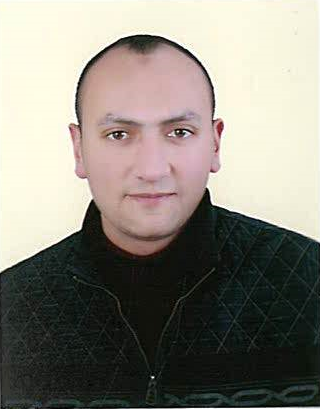 Name:  Eslam Awwad MohammedAddress:  Egypt, 13775Mobile:  +201273299428  E-mail:  engeslam12@yahoo.com Personal Data 	Nationality:  Egyptian               Place of birth:  Saudi ArabiaPassport No: A18644890           Date of birth:  Oct, 10, 1989 Driving License: AvailableEducationCollege: Benha Faculty of Engineering, Egypt
Degree: Bachelor of Electrical Engineering, 2012Grade: Good / 70 %Experience   1- Maintenance Engineer      (Current Job)    Sino Tharwa Drilling Co, Egypt - Ensure all electrical systems & Devices are maintained, serviced, tested    & installed accordance the electrical standards and good industry practice - Rig Type: Diesel Electric driven with SCR and 2000 HP draw works - Main power: 3 CAT 3512B Generators, 1714 KVA 1200KW 50HZ 600V 1828 A - SCR Unit Contains:     5 SCR bridges 600VAC to 750VDC, Transformer 600VAC to 380VAC & MCC - 9 X DC Motors, Series Connection, 800KW     6 for 3 Triplex Pumps, 2 for Draw Work, 1 for Rotary  - VFD Unit controls speed & Torque for Top Drive Motors - Top Drive Motors: 2 X AC Motors, Varco, TDS 11-SA, 400KW - HMI (Drill Watch) & PLC to monitor & control Drilling Process - Fire system & H2S System (4 Zones) are Protection from firing & H2S Gas - Camera, Sound & Telephone Systems 2- Projects Engineer      (1-Year)     Marbella Foods Co, Egypt - Design Single Line Diagram for Production Lines: • Control & power panels    • Mechanical parts (coupling shafts, gears)         • Production halls layout  - Supervise projects, follow up until delivery & Coordinate with others - Work on SAP system: create project, purchase request & follow up - Projects: Sugar transport system - Piping Line with Double Jacket to transport    Raw gum - Vertical & Horizontal Packaging machines - Automation systems  - Prepare for the projects: (SOP – SP's list – SLD - PLC & HMI programs)Courses- Generator    Principles of electric generator    Generator voltage control circuit    Generator speed control    Generator Protections- SCR    Electric Motors    Motor Control Center    SCR Principle    SCR Wiring    SCR Troubleshooting- Top Drive    Principles of VFD    VFD control circuit     VFD parameters, communication with PLC    VFD troubleshooting - Refrigerators & Air Conditioning    Principles of refrigeration and air-conditioning system    Refrigerators and air conditioning system mechanical circuits and protections    Air Conditioning system & Refrigerators Electric control circuits    Air Conditioning system & Refrigerators Trouble shooting- Classic Control - Electrical Distribution                                                      
- Industrial Automation (PLC - Sensors - Solenoids -Motors) Training- Toshiba - Cairo Refinery - Kaha Military Factory Skills: Dealing with- Electrical Power Systems: Generator, Transformer, UPS, SCR & VFD- The Integration between Main Power Distribution, UPS & Emergency system- Types of Motors & its Drives (AC, DC, Servo & special Motors)- Automation systems: HMI, PLC, SCADA & DCS- Hospital Instrumentation (ECG - MRI - Echo) & Clinical equipment management- Microcontroller (8051 & PIC) projects by (assembly & C++) languages
- Engineering Packages: AutoCAD, Operating Systems & MATLAB- Computer skills: (Word - Excel - PowerPoint)Languages  • English: Very good in writing, reading & conversation • German: good in writing, reading & conversation